Summerville Union High School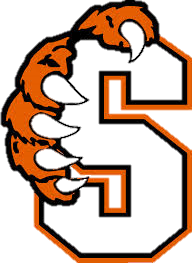 17555 Tuolumne Road, Tuolumne, CA 95379Ms. Diehl“Ability is what you're capable of doing. Motivation determines what you do. Attitude determines how well you do it.”-Lou HoltzVocab Words 4Arrogance (n): An offensive display of self-importance or superiority; overbearing prideCathartic (adj): Delivering catharsis; emotionally purgingCommendable (adj): Worthy of great pride or approvalDepict (v): To represent or characterize in words, pictures, or sculptureEmbody (v): To represent in boldly, material, or tangible formErratic (adj): Having no fixed or regular course; wandering; lacking consistency, or regularity; eccentricFoster (v): To promote with growth or development of; cultivate; nurtureLament (v): To feel or express grief or regret; to mourn for.Partisan (adj): Devoted to or biased in support of a party, group, or cause10.  Somber (adj): Dark; dimly lit; gloomy or depressing.